İLİ: ERZİNCANTARİH:19 0.05.2017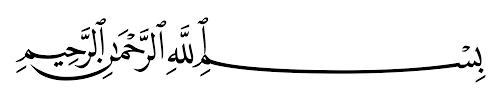 ثُمَّ لَتُسْأَلُنَّ يَوْمَئِذٍ عَنْ النَّعِيمِ قَالَ رَسُولُ للّهِ صَلَّي اللّهُ عَلَيْهِ وَسَلَّمَ:             اِنَّ اللهَ يُحِبُّ الشَّابّ التَّائِبHZ. PEYGAMBER (S.A.V.) VE GENÇLİKKardeşlerim,Okuduğum ayeti kerimede Yüce Rabbimiz şöyle buyuruyor: “Sonra o gün nimetlerden mutlaka sorulacaksınız.” Okuduğum hadisi şerifte ise Sevgili Peygamberimiz (s.a.s) şöyle buyuruyor: " Allah, tevbe eden genci sever.” Kardeşlerim,İnsan hayatının, doğumundan ölümüne kadar çeşitli dönemleri var. İnsanın gençlik dönemi ise; en önemli, en sıkıntılı ayrıca en hassas dönemidir. Genç insan bu dönemde çeşitli yönleriyle büyük değişim ve gelişim göstermektedir. Hayata dair kazanımlar, alışkanlıklar, ahlaki vasıflar, şahsiyet ve kimlik oluşumu bu dönemde elde edilir ve sonraki dönemlere taşınır.  Peygamberimizin hayatı da gençlere, kimliklerini oluşturmada en güzel modeldir. Bu sebeple gençler özellikle sevgili Peygamberimizin mübarek hayatını, yani Sîret-i Nebî’yi iyi okumalı ve örnek almalıdır. Kıymetli kardeşlerim, Bir milletin, devletin ve vatanın yıkılışı yok oluşu da; kendi benliğini, koruyamadığındandır. Bir milleti ayakta tutan ise kültürüne,  değerlerine sahip çıkan bir gençliğin var olmasıdır.  Ayrıca unutulmamalıdır ki özellikle bu gençlik döneminde, geleceğe ümitle bakma adına; vatan, millet, devlet ve insanlık adına bir şeyler yapmanın çabası içinde olmak gerekir. Bu sorumluluğumuzu şair şöyle dile getirmektedir. “Sahipsiz vatanın batması haktır,   Sen sahip çıkarsan vatan batmayacaktır.” Kardeşlerim,İnsan, hayatının her döneminde olduğu gibi özellikle gençlik döneminde de sorumluluk duygusuyla hareket etmelidir. Çünkü gençlik, insanın dünyadaki en önemli nimetlerinden biridir. Hz. Peygamber (s.a.s); “Kıyamet günü insan beş şeyden hesaba çekilmedikçe bırakılmayacaktır. Ömrünü nerede tükettiğinden,  gençliğini nerede geçirdiğinden, malını nereden kazanıp, nerede harcadığından,  ilmi ile ne kadar amel edip etmediğinden sorulacaktır.” buyurarak meselenin ehemmiyetini bildirmiştir. Böylece her daim hesap vereceğine inanarak hareket eden gençler yetiştirilmelidir.   Ayrıca gençlik dönemini ibadetle geçirme ile ilgili olarak da, Hz. Peygamber (s.a.s), “Allah, gençliğini Allah'a itaatle (arzularının peşinden gitmeyen, haramlardan kaçınan) geçiren genci beğenir.” Buyurmaktadır.  Yine “Allah’ın hiçbir gölgenin bulunmadığı kıyamet gününde (arşının) gölgesinde gölgelendireceği, yedi sınıf insandan biri olarak, Rabbine ibâdet ile yetişen gençler” olduğunu müjdelemiştir. Kardeşlerim,Hz. Peygamber (s.a.s) gençlerin geleceğin sorumluluğunu yüklenebilecek nitelikte yetişmesi için hassasiyet göstermiş. Hz. Peygamber (s.a.s), gençlerin  görgü, bilgi, eğitimleri ile özel olarak ilgilenmiş, mescidinin bünyesinde Suffe isimli bölümde, Ebû Hureyre (r.a.) gibi nice gençlere din eğitimi vermiştir. Kıymetli Mü’minler! 	İmanınıza karşı yapılan her türlü saldırılara karşı imanla sabrı kuşanarak Rabbimize sığınalım. Özellikle günümüz de bir taraftan ibadetlere devam edilirken diğer taraftan günümüz gençliğini en çok tehdit eden her türlü zararlı alışkanlıklardan ise uzak durulması konusunda uyanık olalım. Bu gençlik dönemini, Sevgili Peygamberimizin (s.a.s), "Beş şey gelmeden önce beş şeyin kıymetini bilin. İhtiyarlık gelmeden önce gençliğin”  ifadesiyle; bilinçli, şuurlu bir şekilde değerlendirerek atlatmak geleceğin daha huzurlu ve sağlıklı olmasını sağlayacaktır. Kardeşlerim,Hutbeme her fırsatta gençlere özel tavsiyelerde bulunan Sevgili Peygamberimiz (s.a.s)’in Abdullah b. Abbâs (r.a)'a verdiği öğütler ile son veriyorum.“Delikanlı! Sana bazı sözler öğreteceğim: Allah'ı(n hakkını) koru ki Allah da seni korusun. Allah'ı(n hakkını) gözet ki O'nu hep yanında bulasın. Bir şey isteyeceğinde Allah'tan iste. Yardım dileyeceğinde Allah'tan yardım dile. Şunu bilmelisin ki bütün toplum (varlık âlemi) bir konuda senin yararına bir şey yapmak için bir araya gelse ancak Allah yazmışsa sana destek verebilirler. Yine (bütün toplum) sana zarar vermek için bir araya gelse ancak Allah yazmışsa sana zarar verebilirler. Zira kalemler kaldırılmış, sayfalar kurumuştur.” 